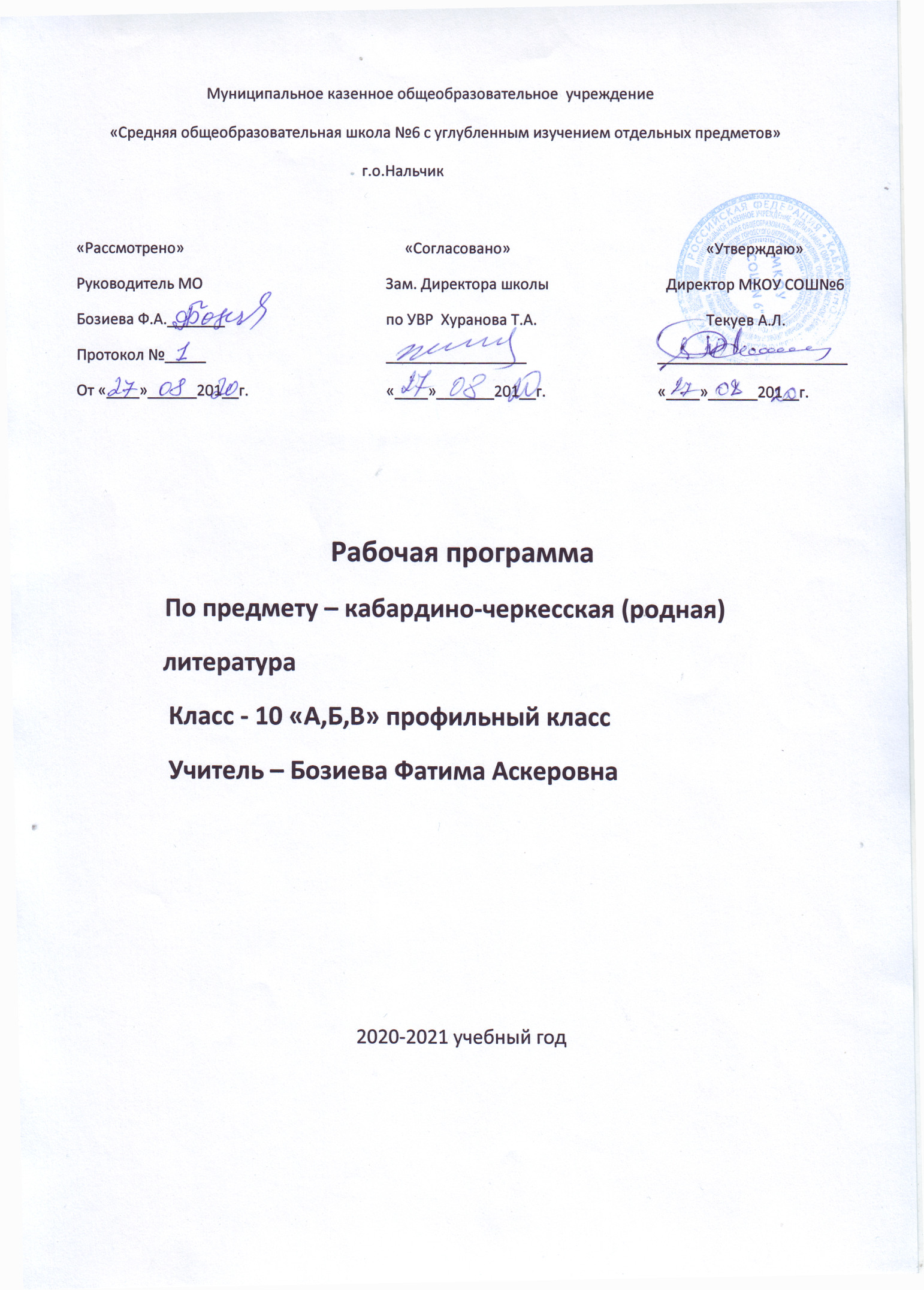                                                   1. Пояснительная записка                     Рабочая программа по кабардино-черкесской литературе для обучающихся 10 класса составлена в соответствии с нормативными документами:Закон «Об образовании» №273 от 29.12.2012г. (с.28 п.6); Закон КБР от 24.04.2014г.№23-РЗ «Об образовании» (с изменениями на:17.04.2017г.)  Приказ Минобрнауки России от 9 марта 2004 года №1312 «Об утверждении федерального базисного учебного плана и примерных учебных планов для общеобразовательных учреждений РФ, реализующих программы общего образования» (с изменениями от 20 августа 2008 года №241  . от 30 августа 2010 года №889, от 3 июня 2011 года №1994 ). Приказ Министерства Просвещения , науки и по делам молодежи КБР  от 13.08.2019 г. № 741 «Об утверждении примерного республиканского учебного плана  на 2020- 2021  учебный год для ОУ КБР , реализующих образовательные программы среднего общего образования». Программа составлена на основе примерной образовательной программы  по учебному предмету  «Адыгэ литературэ « (Кабардино- черкеская литература )   одобрена протоколом  Федерального учебно- методического  объединения по среднему  образованию №2/18 от 31.01.2018г., и №3/18 от 30.05.2018г. Основная образовательная программа среднего общего  образования   МКОУ «СОШ №6»Список учебников ОУ,  рекомендованных  Министерством Просвещения  КБР  к использованию в образовательном процессе в образовательных учреждениях на 2020-2021 уч. год; Эржибов А.К. Кабардинская литература (учебник) 10 класс. Нальчик «Эльбрус»2015г.Балова Л.Ф. Кабардинская литература (хрестоматие) 10 класс. Нальчик «Эльбрус», 2012г.Учебный план МКОУ «СОШ №6»  на 2020-2021 учебный годПоложение о рабочей программе МКОУ «СОШ №6» г.о. Нальчик Учебный план МКОУ «СОШ №6» предусматривает  изучение кабардинской литературы в 10 классе 1 часа в неделю и 34 часов в год.      10 классым адыгэ литературэр школым  щегъэджыным и мурадщ: А предметымк1э еджак1уэхэм щ1эныгъэ куу етыныр.  Адыгэ литературэр Iэмал имыIэу яджын хуейхэм ящыщщ. Абы къалэнышхуэ и пщэ къыдохуэ щIэблэр бзэм и IэфIыр зыхищIэу, фIагъ-дахагъымрэ гурымыхьымрэ зэхигъэкIыфу, лъэпкъми цIыхубэми лIэщIыгъуэкIэрэ къадэгъуэгурыкIуэ художественнэ дуней еплъыкIэ телъыджэр игъэбатэу къэхъунымкIэ. Ар зи акъыл зэфIэувэ ныбжьыщIэм щIэгъэкъуэн хуохъу и анэдэлъхубзэмрэ Хэкумрэ фIыуэ илъагъуу, дэтхэнэ лъэпкъми и фIыр илъытэу, дунейпсо щэнхабзэм щыгъуазэрэ езым и лъэпкъ щэнхабзэр абы ирилъытыжыфу къэхъунымкIэ.Литературэр убгъуауэ джыным кърокIуэ еджакIуэхэм я бзэм зиузэщIыныр, фIагъ-дахагъым и хабзэхэр бзэм зэригъэшэрыуэ Iэмалхэр къагурыIуэныр, лъэпкъ литературэм и зыужьыкIэмрэ и щытыкIэмрэ щыгъуэзэныр, абы и тхыдэм къыхэщ лъэхъэнэ нэхъ инхэр къыхагъэщхьэхукIыфыныр, художественнэ тхыгъэр и фIагъ-дахагъхэмкIэ екIуу зэпкърихыфу есэныр, литературэм и теориемрэ и хабзэ нэхъыщхьэхэмрэ ящIэныр.Адыгэ литературэмкIэ курыт еджапIэм и программэр зэхэлъхьащ еджакIуэм курыт щIэныгъэ егъэгъуэтынымкIэ егъэджэныгъэ хабзэм литературэм ехьэлIауэ къигъэув  къэрал стандартым ипкъ иткIэ. Программэм нэхъыщхьэу къалэнитI егъэзащIэ.Япэр – щIэныгъэ бгъэдэлъхьэнымрэ абы кърикIуэ дерсхэмрэщ. Программэм хэлъщ егъэджакIуэхэми еджакIуэхэми зыхащIэн хуейуэ щыт литературэ курсым и къалэн нэхъыщхьэхэмрэ ахэр гъэзэщIа зэрыхъуну Iэмалхэмрэ, – егъэджэнри, яджыр къагъэсэбэпурэ егъэкIуэкIыпхъэ гъэсэныгъэ лэжьыгъэри къызэщIиубыдэу.ЕтIуанэр – къызэгъэпэщыныгъэ-зэпэлъытыныгъэ лэжьыгъэрщ: программэм щыубзыхуащ Iэмал имыIэу еджакIуэхэм ящIэн хуей Iуэхугъуэхэр (тхакIуэ-усакIуэхэм я IэдакъэщIэкI нэхъыфIхэр), ящIэну щхьэпэхэр (япэрейхэм ехьэехуэхэр), тхакIуэ нэхъ Iэзэхэр, литературэ  тхыдэм и лъэхъэнэхэр, литературэм и пкъыгъуэхэр, еджэгъуэ зэманым тещIыхьауэ тхыгъэхэр зэрызэпэгуэшыпхъэр, темэ къакIуэхэм тегъэкIуэдапхъэ сыхьэт бжыгъэр.    Адыгэ литературэр егъэджынымкIэ къалэнхэр:Курыт еджапIэхэм адыгэ (къэбэрдей-шэрджэс) литературэр щегъэджыным и къалэн нэхъыщхьэу мы къэкIуэнухэр къоув: - ныбжьыщIэхэм литературэм къыхахыу зэхэщIыкI лъагэрэ гъэсэныгъэ дахэрэ яхэлъу къэгъэтэджэныр; цIыхугъэм и щапхъэхэр, гуп хэтыкIэ хабзэхэр, благъэми хамэми яхуэфащэ пщIэмрэ нэмысымрэ къагурыIуэу, Хэкур фIыуэ ялъагъуу, жылагъуэ Iуэхухэмрэ щхьэзакъуэ гурыгъухэмрэ зэрагъэзэгъыфу, дэтхэнэми лъысыпхъэ пщIэр хуащIыжу къэхъуныр; - еджакIуэхэр я анэдэлъхубзэкIэ зекIуэ IуэрыIуатэмрэ тхыгъэ нэхъыфIхэмрэ щыгъуазэ щIыныр, абыкIэ хуэфащэ пщIэр анэдэлъхубзэм хуа-щIу икIи иригушхуэу къэгъэхъуныр, лъэпкъ литературэм и тхыдэмрэ нобэрей и щытыкIэмрэ куууэ щыгъэгъуэзэныр, абы и жанр нэхъыщхьэхэр, тхакIуэ-усакIуэхэр, тхыгъэ нэхъыфIхэр къагурыгъэIуэныр;- IуэрыIуатэм и лIэужьыгъуэхэр, литературэ  тхыгъэхэр псэкIэ зыхащIэу,  зэпкърахыфрэ абы хэлъ фIагъхэмрэ щыщIэныгъэхэмрэ литературэмрэ тхыдэмрэ ящыщ щапхъэхэр къагъэсэбэпурэ къагъэнахуэфу, езыхэми псалъэр эстетикэм и хабзэкIэ ягъэшэрыуэфу, литературэр гъуазджэм и нэгъуэщI пкъыгъуэхэм зэрадэгъуэгурыкIуэмрэ къазэрыщхьэщыкIымрэ IупщIу зэхащIыкIыу егъэсэныр.     2. Адыгэ литературэр 10 классхэм щегъэджынымк1э гъэзэщ1эн хуей къалэн нэхъыщхьэу къыхуагьэувхэр:Художественнэ литературам икъук1э мыхьэнэшхуэ и1эщ, лъэныкьуэ псомк1и зызыужьа ц1ыху гъэхьэзырынымк1э, абы и нравственнэ, эстетическэ щытык1эхэр общестеэм къызэригъэувым тету узэщ1ынымк1э.Художественнэ литературэр еджап1эм зэрыщаджым кьызэщ1еубыдэ адыгэ литературэм и тхыгьэ нэхъыф1, зи зэхэлъык1эрэ ухуэк1эрэк1э, еджак1уэхэм я ныбжьрэ щ1эныгьэк1эрэ къезэгьхэр, (литературэм и теориемрэ тхыдэмк1эрэ нэхъ гу зьлъытапхъэ гуры1уэгьуэхэр), абы кьыдэк1уэу адыгэбзэм и шэрыуагьым, и дахагьым шызыгьэгьуазэ 1уэхугьуэхэр, кьинэмыщ1хэри.10-нэ классым щеджэхэм яIэн хуей щIэныгъэмрэ зэфIэкIымрэЕджакIуэхэм ящIэн хуейщ:– адыгэ тxaкIуэхэмрэ усакIуэхэмрэ я гъащIэмрэ я литературэ лэжьыгъэхэмрэ;– художественнэ тхыгъэхэм я текстхэр;– художественнэ тхыгъэ яджым къыхэщ зэманым (лIэщIыгъуэм) и щытыкIэ, и къэхъукъащIэ нэхъыщхьэхэр;– яджа художественнэ тхыгъэхэм я сюжетхэр, я ухуэкIэр, я образхэм я къызэгъэпэщыкIэр, н.;– тхакIуэм и хъэтIыр (стилыр) зыхуэдэр:– литературэм цIыху гъащIэм щиIэ мыхьэнэр;– литературэр цIыхубэм пызыщIэ Iуэхугъуэхэр, зы тхакIуэр адрейм ещхь зымыщIу и тхыгъэм хэлъ щхьэхуэныгъэхэр. Драмэр, комедиер, трагедиер, щIагъыбзэр, гротескыр, ауаныр, критикэ реализмэр, н. къ.- гукIэ зэрагъэщIэн хуейуэ программэм къыщыгъэлъэгъуа художественнэ тхыгъэ щхьэхуэхэмрэ пычыгъуэхэмрэ.ЕджакIуэхэм яхузэфIэкIын хуейщ:– тхакIуэм е усакIуэм къигъэлъэгъуа теплъэгъуэхэмрэ Iуэхугъуэ щхьэхуэхэмрэ я нэгу къыщIагъэувэжыныр;– тхыгъэр щызэпкърахкIэ, абы и гупсысэ нэхъыщхьэр, художественнэ щытыкIэр къэлъытэныр;– художественнэ тхыгъэр зыщыщ литературнэ лIэужьыгъуэр (родыр) къащIэныр (эпос, лирикэ, драмэ);– тхыгъэм къигъэув къалэн нэхъыщхьэр къэхутэныр;– тхыгъэм зыгъэлъагъуэ-зыIуатэ Iэмалхэр, сюжетым, тхыгъэм и ухуэкIэм, хэт образхэм я къалэн нэхъыщхьэр гъэбелджылыныр;– яджа тхыгъэхэм япкъ иткIэ тхакIуэм и зэфIэкIыр, и тхыгъэхэм я фIагъыр абы и зэхэщIыкIым, и гупсысэкIэм, и щIэныгъэм епхауэ зэрыщытыр къагурыIуэныр;– къызэджа тхыгъэм хуаIэ щытыкIэр, ар къазэрыщыхъуар сыт щыгъуи къаIуэтэныр;- художественнэ тхыгъэхэм гъэхуауэ, шэрыуэу къеджэныр;– жьэрыIуатэу икIи тхыгъэкIэ къаIуэтэнум и план зэхэлъхьэныр;– езыхэр мыину, я щытыкIэкIэ, къаIуатэ IуэхугъуэкIэ зэхуэмыдэу, жанр и лъэныкъуэкIэ зэмыщхьхэу сочиненэ зэмылIэужьыгъуэхэр (жьэрыIуатэуи тхыгъэкIи) зэхэлъхьэныр;– литературнэ темэм теухуа доклад е реферат гъэхьэзырыныр (щIэныгъэ лэжьыгъэ зытIущым япкъ иткIэ);– езыр-езыру къызэджа художественнэ тхыгъэм, зэплъа кинофильмым, теленэтыным, спектаклым, къинэмыщIхэми теухуа резензэ хутхыныр;– зэрыгъуазэ литературэ замылIэужьыгъуэхэр – псалъалъэхэр, псалъэгъэнахуэхэр, библиографие лэжьыгъэхэр – къэгъэсэбэпыныр.    Литературэмк1э 10 классхэм я еджак1уэхэм хуагъэув оценкэхэм и пщалъэхэр.Жьэры1уатэу къат жэуапым хуагъэув оценкэхэр:  «5»ягъэув,  произведенэм и текстыр тэмэму ищ1эмэ ик1и къыгуры1уэмэ;лъэхъэнэм, гъащ1эм епхауэ произведенэр зэпкърихмэ;и бзэр дахэмэ ик1и къулеймэ;гъэхуауэ ик1и зыхищ1эу,псынщ1агъ мардэм тету къеджэмэ. «4» ягъэув, ядж произведенэм и текстыр тэмэму ищ1эмэ ик1и къыгуры1уэмэ;лъэхъэнэм, гъащ1эм епхауэ произведенэр зэпкърихыфмэ, и бзэр,къеджэк1эр мы1еймэ. Ауэ и жэуапым щыщ1эныгъэу зы е т1у нэхъыбэ хэмытмэ. «3» ягъэув, ядж произведенэр зэрищ1эр ик1и къызэрыгуры1уэр и жэуапым къуигъащ1эмэ;произведенэм щытепсэлъыхьк1э лъэхъэнэм,гъащ1эм иримыпхыфмэ;и бзэм и къеджэк1эм щыщ1эныгъэ куэд и1эмэ;и жэуапым зэк1элъык1уэк1э тэмэм имы1эмэ. «2» ягъэув, ядж произведенэм и текстым емыджамэ, содержанэри щ1агъуэу имыщ1эмэ,литературэм и теорием щыщ гуэрхэри  имыщ1эмэ;и бзэм,къеджэк1эм зык1и арэзы укъимыщ1мэ.   Сочиненэхэм хуагъэув оценкэхэр: «5» ягъэув: лэжьыгъэм и содержанэм темэр нэгъэсауэ къызэпкърих-мэ;содержанэр зэк1элъык1уэу къа1уэтэжамэ; лэжьыгъэр бзэ къулей-к1э,шэрыуэк1э тхамэ; лэжьыгъэр и ухуэк1эк1и зэхэлъык1эк1и къызыхуэ-тыншэу гуры1уэгъуэмэ;орфографическэ,пунктационнэ щыуагъэ хэмытмэ.  «4» ягъэув: лэжьыгъэм и содержанэм темэр мы1ейуэ  къызэпкърихмэ; Содержанэр къызэри1уэтэжым ныкъусаныгъэ мащ1э ф1эк1 хэмытмэ;лэжьыгъэр зэрытха бзэм и къулеягъым арэзы укъищ1мэ; орфографическэ  щыуагъэу 2-рэ пунктационнэу 2-рэ е 1-рэ ф1эк1 хэмытмэ. «3» ягъэув: лэжьыгъэм и содержанэм темэр къызэпкърихмэ,ауэ щыуагъ гуэрхэр хэтмэ;ибзэр мыкъулеймэ; орфографическэ  щыуагъэу 4-рэ пунктационнэу 2-рэ е 1-рэ хэтмэ. «2» содержанэм темэр къыхэпкъримыхмэ; лэжьыгъэм щыуагъэ куэд хэтмэ,и бзэр къулейсызмэ орфографическэ  щыуагъэу 5-рэ пунктационнэу 3   3. Егъэджэныр зэрызэхылъымрэ абы къызэщ1иубыдэмрэ:Программэр Iыхьэ щхьэхуэурэ зэхэтщ: 1) хэзыгъэгъуазэ; 2) Iыхьэ нэхъыщхьэ – мыбы къыщыгъэлъэгъуащ зэгъэджапхъэ темэхэр, зи тхыгъэ егъэщIапхъэ авторхэр, ахэр зэрызэкIэлъыхьыпхъэ, егъэджэн лэжьыгъэр зэрыгуэшыпхъэ лъэхъэнэу къэувхэр; 3) еджакIуэхэм къагъэлъэгъуапхъэ щIэныгъэм и гъуазэхэр; 4) егъэджакIуэхэмрэ еджакIуэхэмрэ къагъэсэбэпыпхъэ щIэныгъэ лэжьыгъэхэр. Еджап1эм 10 классым щадж адыгэ литературэм кьызэищ1еубыдэ адыгэ тхак1уэхэмрэ усак1уэхэмрэ я тхыгьэ нэхъыф1хэу еджак1уэхэм я ныбжь елъытак1э кьагуры1уэну щытхэр, шэрджэс, адыгей, кьэбэрдей литературэхэм я лъабжьэр зыгьэт1ыльа ик1и абыхэм нзхъ хэльхьэныгьэшхуэ хуэзыщ1ахэм я тхыгьэ кьыхэхахэр.Иджырей зэманым, псом хуэмыдэу, зэхъуэк1ыныгъэ инхэр къыщыхъу лъэхъэнэм, хуэфащэ гулъытэ игьуэтын хуейщ литературэ урокым, абы щек1уэк1 еджэныгъэ-гьэсэныгьэ, идейно-нравственнэ, эстетичесэ гьэсэныгьэ лэжьыгьэхэм.Щ1эблэр гъэсэнымк1э лэжьыгъэм нэхъыщхьэу хэлъын хуейхэм ящыщщ ц1ыхугъэшхуэр, лэжьыгъэмрэ лъэпкъ кулътурэмрэ гу къабзэк1э бгъэдэтыным хуэущииныр, напэм, хабзэм, гъащ1эм къемызэгь 1уэхугьуэхэм гущык1, 1эщ1ыб хуэщ1ыныр. А лэжьыгьэшхуэ гугьур зи пщэм нэхъ кьыдэхуэр еджап1эрщ. Адыгэ литературэр школым шегъэджыным и къалэн нэхъыщхьэхэм щышщ еджак1уэхэр искусствэм и псалъэм, ц1ыхубэ 1уэры1уатэмрэ литературэмрэ куууэ хэшэныр ик1и ахэр и лъабжьэу еджак1уэхэм я зэхэщ1ык1ым зегъэужьыныр, нравственнэ ик1и художественнэ я лъэныкъуэк1э зегьэузэщ1ыныр.Литературэм и урокхэр зытещ1ыхьар художественнэ тхыгъэхэм я текстхэм елэжьынырщ.Практикам къегъэлъагъуэ егъэджак1уэм и псалъэм хуэфащэ гулъытэ хуэщ1ын хуейуэ. Ар еджэныгъэр къызэрызэрагъэпэщ щ1ык1э нэхъыщхьэхэм ящыщ зыщ. Гъэхуауэ, гум хыхьэу, ф1эщхъуныгьэ хэлъу егъэджак1уэм къи1уатэр еджак1уэхэм зыхащ1э, художественнэ тхыгъэм хуэфащэ пщ1э хуащ1ыным еджак1уэхэр хуегъэхьэзыр. Апхуэдэ къэ1уэтэныгьэр еджак1уэхэм литературнэ псалъэк1эм и щапхъэ яхуохъу.Х классым и программэм къызэщ1еубыдэ адыгэ тхак1уэхэмрэ усак1уэхэмрэ ятха тхыгьэ нэхъыф1хэм щыщхэр. Мы классхэм тхак1уэхэм я литературнэ лэжьыгъэхэр зэрыщаджым къыдэк1уэу, дэтхэнэ тхак1уэми усак1уэми и гьащ1эмрэ и литературнэ лэжьыгьэмрэ еджак1уэхэр щыгъуазэ ещ1. Тхак1уэхэм я тхыгьэу программэм къыщыгьэлъэгъуахэр мыгъэк1эщ1ауэ яджын хуейщ.Къыпэщыт егъэджэныгьэ-гьэсэныгьэ къалэнрэ я ныбжъ елъытак1э еджак1уэхэм я1э хузэф1эк1ыныгъэрэ тещ1ыхьауэ, литературэр еджап1эм зэрыщаджыр лъэхъэнит1у зэщхьэщагьэк! Абыхэм япэ кьохуэ пэщ1эдзэ классхэм еджэныгьэмк1э щрагьэкуэк1 хэзышэ, хуэзыгьэхьэзыр курсыр.Программэм увып1эшхуэ щеубыд еджак1уэхэм я гупсысэр жьэры1уатэуи тхыгьэк1и къа1уэтэфу егьэсэным, Абы къыхэк1к1э дэтхэнэ зы урокми бзэм зезыгьэужь лэжьыгьэ гуэр щегьэк1уэк1н хуейуэ программэм къегъэув. Ар дыдэмк1э бзэмрэ литературэмрэ егьэджыным яку зэпыщ1эныгьэ дэлъыныр программэм убзыхуа щохъу.Абы къыдэк1уэу программэм гулъытэшхуэ щыхуэщ1ащ жьэры1уатэу е тхьыгьэк1э хъыбар гуэрхэр кьэ1уэтэжыным, сурэтхэм теухуа сочиненэ еджак1уэхэм ятхыным, езыхэм я нэгу щ1эк1а 1уэхугьуэ гуэрхэм тепсэлъыхьыжыным. Абыхэм хуегьэджэн ик1и апхуэдэ лэжьыгъэхэр егьэк1уэк1ын папщ1э, программэм класс кьэс шхьэхуэу зэман пыухык1а хухех.Еджак1уэхэм ящ1э псалъэ бжыгьэхэм хэхъуэнымк1э хэк1ып1э инхэр къыдат художественнэ тхыгьэхэм я щапхъэ нэхъыф1хэм. Абы и лъэныкьуэк1э словарнэ лэжьыгьэм мыхьэнэшхуэ и1эщ. Литературнэ къеджэныгъэ урокым щадж тхыгьэм ущрохьэл1э зи мыхъэнэр еджак1уэхэм къагурымы1уэ е текстым къызэрыщыхьа елъытак!э зи мыхьэнэм щымыгъуазэ псалъэхэм.Х классым еджак1уэхэм нэ1уасэ зыхуащ1ынухэщ ди тхак1уэ, усак1уэ нэхъыжь дыдэхэм ящымыщми, ахэм ныбжьк1э як1элъык1уэ, ди литературэр л1ып1э изыгьэувахэм. .Программэм гулъыпэшхуэ щыхуащ1ащ классщ1ыб еджэныгьэмрэ еджак1уэхэм я бзэм зегьэужьынымрэ.Классым щаджым нэмыщI яджыпхъэ тхыгъэхэрК I ы щ о к ъ у э  А. П. «Тхыгъэхэр» томиплIым щызэхуэхьэсауэ.Ш о р т э н  А.ТI. «Тхыгъэ къыхэхахэр», «Къэзанокъуэ Жэбагъы» тхылъхэр.Х ь э нф э н  А. М. «ГъащIэм и пшыналъэ» сборникыр.Кхъуэхъу  Ц.М. «Анэм и пэш» романыр.Х ь э х ъ у п а щ I э  Хь.Хь. «Тхыгъэ къыхэхахэр» тхылъитIу.Т ы у а р ш ы  А.У. «Дыщэ бгырыпх» тхылъыр.Б а л ъ к ъ э р  Ф.Гъу. «Нэхущ» усэ тхылъыр.10-нэ классым щеджэхэм литературэмкIэ ягъэзэщIэн хуей лэжьыгъэхэрЖьэрыIуатэу:- художественнэ тхыгъэхэм гъэхуауэ, зыхэщIыкIыгъуэу къеджэн; - еджакIуэхэм къаIуэтэжынум и план зэхегъэлъхьэн;- художественнэ тхыгъэ яджам теухуауэ я гупсысэхэр жегъэIэн;Тхыгъэу:- публицистикэ, критикэ тхыгъэхэм теухуа конспект, план, тезис хуэдэхэр зэхэлъхьэн;- публицистикэм и нэщэнэхэр хэлъу сочиненэ тхын;- зы лэжьыгъэм е зыбжанэм ипкъ иткIэ литературэ темэ гуэрым теухуа докладрэ рефератрэ тхын;- езыр-езыру къызэджа тхылъым (тхыгъэм), зэплъа кинофильмым, теленэтыным, спектаклым теухуа рецензэ тхын.10 классым еджак1уэхэм зэрыдэлажьэ методхэмрэ урок л1эужьыгъуэхэмрэ, къагъэсэбэп технологиехэр, краеведческэ материалхэр. Епщ1анэ  классым егъэджак1уэмрэ     еджак1уэхэмрэ я лэжьыгъэхэр я лэжьыгъэр къызэгъэпэща зэрыхъу щ1ык1э елъытак1э метод нэхъыщхьэхэм щыщщ:     - Егъэджак1уэм щ1эныгъэр зэрыбгъэдилъхьэ щ1ык1эхэр;     - Еджак1уэхэр езыр-езыру зэрылажьэ щ1ык1эхэр.  Егъэджак1уэм  щ1эныгъэ еджак1уэхэм хзэрыбгъэдилъхьэ щ1ык1эхэм хохьэ:рассказ, объясненэ, беседэ, школ лекцэ жыхуэт1эхэр;Еджак1уэхэр езыр-езыру зэрылажьэ щ1ык1эхэм хохьэ зэреджэ тхылъхэм елэжьыныр, к1элъыплъыныгъэхэр, практическэ творческэ, исследовательскэ лэжьыгъэхэр, нэгъуэщ1хэри.Урокхэр л1эужьыгъуэ зыбжанэу ек1уэк1ынущ:-темэщ1э щрат урок;- яджыр щызэрагъэуб урок;- еджак1уэхэм я щ1эныгъэмрэ есэныгъэхэмрэ къыщапщытэ урок.Урок егъэк1уэк1ык1э л1эужьыгъуэхэм хохьэ:Комбинированнэ урокхэр, къэхутэныгъэ щрагъэк1уэк1 урокхэр, проектнэ урокхэр, урок-экскурсиехэр,творческэ урокхэр, урок-джэгухэр, интегрированнэ урокхэр, нэгъуэщ1хэри.Урокхэм къыщыдгъэсэбэпынущ къезэгъ нэрылъагъу пособиехэр, техническэ 1эмэпсымэхэр, проекторыр.4.Тематическое планирование    5. Методическэ лэжьыгъэхэмрэ пособиехэмрэ:Адыгэ литературэмк1э программэхэр, 5-11 классхэр. Налшык, 2010Эржибов А.К. Кабардинская литература (учебник) 10 класс. Нальчик «Эльбрус»2015г.Балова Л.Ф. Кабардинская литература (хрестоматие) 10 класс. Нальчик, 2012г.Абазэ А. Ч. Къэбэрдей тхакIуэхэр. Налшык, 1999.Абазэ А., Тэнащ Т. Къэбэрдей драматургиер 1920- 1930 гъэхэм. Налшык, 2003.АбытIэ В.Къ. Адыгэ тхакIуэхэр. Черкесск, 2007.Бекизова Л. А. Литература в потоке времени. Черкесск, 2008.Бещтокъуэ Хь. Къ. Анэдэлъхубзэм и псынащхьэм. Налшык, 2009.Гутов А. М. Слово и культура. Нальчик, 2003.Нало З. М. Лъабжьэмрэ щхьэкIэмрэ. Налшык, 1991.Налоев З. М. Послевоенная кабардинская поэзия. Нальчик, 1970.Налоев З. М. Этюды по истории культуры адыгов. Нальчик, 2009.Писатели Кабардино-Балкарии. Нальчик, 1965.Пшибиев И. Х. Жизнь и творчество Бекмурзы Пачева. Черкесск, 1962.Писатели Кабардино-Балкарии. Нальчик, 2003.            Къэгъэсэбэпыпхъэ псалъалъэхэр:Автор гуп. Адыгэбзэ псалъалъэ. Москва, 1999.Автор гуп. Адыгэбзэ фразеологизмэхэм я псалъалъэ. Налшык, 2001.Апажэ М. Л., КIуэкIуэ Ж. Н. Урыс-адыгэ псалъалъэ. Налшык, 2008.Джаурджий Хь. З., Сыкъун Хь. Хь. Урыс-адыгэ школ псалъалъэ. Налшык, 1991.Зэхъуэхъу Л. Хь. ЩоджэнцIыкIу Алий и бзэм и псалъалъэ. Налшык, 1971.Зэхъуэхъу Л. Хь. Орфографическэ псалъалъэ (ЕджакIуэхэм папщIэ пособие). Налшык,     1989, 1997.ЗекIуэрей Н. Н. Урыс-адыгэ термин псалъалъэ. Налшык, 1999.ПщыхьэщIэ Л. И., ТIымыжь Хь Т. Хьэрыпыбзэм къыхэкIыу адыгэбзэм къыхыхьа  псалъэхэр. Налшык, 2006.Хьэкъун Б. И. Адыгэ къэкIыгъэцIэхэр. Налшык, 1992.ЩхьэщэмыщI Хь. Хь. АдыгэцIэ зиIэ псэущхьэхэр. Налшык, 1998.Ядж разделхэрХэзыгъэгъуазэм сыхьэту 2;тхыгъэхэр егъэджыным сыхьэт 22-рэбзэм зегъэужьыным сыхьэти 8;яджар къегъэпщытэжыным сыхьэти 2. № урокаНаименование раздела/ темы урокаКоличество часов, отводимых на изучение раздела/темы( в том числе контрольных. практических, лабораторных, работ)Дата проведенияДата проведения№ урокаНаименование раздела/ темы урокаКоличество часов, отводимых на изучение раздела/темы( в том числе контрольных. практических, лабораторных, работ)По плануПо фактуХэзыгъэгъуазэ 21Адыгэ литературэр Хэку зауэшхуэ зэманымрэ зауэ нэужь илъэсхэмрэ.12Адыгэ литературэр 1950-1980 гъгъ.1Иджырей адыгэ литературэ 673КIыщокъуэ Алим и гъащIэр,лите -ратурнэ лэжьыгъэр. 14К1ыщокъуэм и усэхэу: «СыкIуэнт нэхъ псынщIэу», «Насып», «Уузыншэм!»-сэ жызо1э»15«Кхъужьей къудамэ» «Iуащхьэма- хуэ» «Уи Хэку жыг закъуэ фIэкI имытми»  усэхэр16К1ыщокъуэ Алим и «Хыр си шакъалъэу» «Телъхьэ уанэ си шым».17К1ыщокъуэм и «ЗэкъуэшитI». «Сэлэт шырыкъу» усэхэр.18КлассщIыб еджэныгъэ: КIыщокъуэ Алим и усэхэр.19 «ФIымрэ Iеймрэ зэхэбгъэкIыу»,«Дунейм имы1э къежьап1э»усэхэр110К1ыщокъуэ А. и «Дамыгъэ», «Си дыгъэ» усэхэр. 111Сочиненэм хуэгъэхьэзырын: Зауэм къишэ къулейсызыгъэр К1ыщокъуэ Алим и усэхэм къызэрыщыгъэлъ.112Сочиненэ: «Зауэм къишэ къулей-сызыгъэр К1ыщокъуэ Алим и усэхэм къызэрыщыгъэлъэгъуар»113К1ыщокъуэ А. и прозэр. «Лъапсэ» романым и темэмрэ идеемрэ.114К1ыщокъуэ А. и «Лъапсэ» романым щыщ пычыгъуэхэр.115К1ыщокъуэм и романым къыщы-гъэлъэгъуа образхэр, зэрытха бзэр.116Шортэн Аскэрбий и гъащIэр, лите- ратурнэ лэжьыгъэр .117Шортэн А. «Бгырысхэр» романыр зытеухуамрэ къи1уатэ гупсысэмрэ118Шортэн А. «Бгырысхэр» романыр щыщ пычыгъуэ.119 «Бгырысхэр» романым къыщыгъэ-лъэгъуа образхэр, зэрытха бзэр.1 20Сочиненэм: «Шорэ и образыр Шортэн А.и «Бгырысхэр» романым къызэрыщыгъэлъэгъуар.121Сочиненэ: «Шорэ и образыр Шортэн А.и «Бгырысхэр» романым къызэрыщыгъэлъэгъуар» 122Шортэн А. и «Мурат» пьесэр.123Шортэн А. и «Мурат» пьесэр. 124К1уащ Бет1ал и гъащ1эр, литера- турнэ лэжьыгъэр. 125К1уащ Б. «Уэр мыхъуам сыбгъэ даманшэт». «Си Хэку». усэхэр.126«Сыт сызыщышынэр?», «Индыл», «Сф1эф1къым, хуейми ирепсэу» усэхэр.127К1уащ Бет1ал и «Нэху» поэмэр128Классщ1ыб еджэныгъэ: .Балъкъэр Ф.«Нэхущ» усэ тхылъыр. 129Нало Ахьмэдхъан и гъащ1эр, литературнэ лэжьыгъэр. 130Нало А. и «Нэхущ шу» романым щыщ пычыгъуэхэр: «Фызышэ». 131Нало А. и «Нэхущ шу» романым щыщ «Хьэщ1ап1э» пычыгъуэр.132«Безрыкъуэ и унагъуэ». «Къалэ к1ыхьыр гъэсап1эщ» «Зауэ». 133«Бунт». «Лъэхъуэщым». «К1эрэфхэ я унагъуэ 1уэху».134Нало А.и «Нэхущ шу» романым къыщыгъэлъэгъуа образ нэхъыщхьэхэр, зэрытха бзэр135Сочиненэ: «Нало А. и «Нэхущ шу» романым адыгэ хабзэр къызэрыщыгъэлъэгъуар»136Сочиненэ: «Нало А. и «Нэхущ шу» романым адыгэ хабзэр къызэрыщ.137Нало А. и «Псыхьэ Нанэ» рассказыр.138Хьэнфэн Алим и гъащ1эр, литера- турнэ лэжьыгъэр. 139Хьэнфэн А. и «Хуарэм». Джэгу зэхэшэ». «Инжыдж и 1уфэ». Насып 1уащхьэ». «Адыгэ нэмыс»усэхэр140Къардэн Бубэ и гъащ1эр, литературнэ лэжьыгъэр. 141Къардэн Бубэ и «Сэлэтым гъуэгуанэ» повестыр.142Къашыргъэ Хьэпащ1э и гъащ1эр и литературнэ лэжьыгъэр.143Къашыргъэ Хь. И «Насыпым и хэк1ып1э» романым144«Насыпым и хэк1ып1э» романым къыщыгъэлъэгъуа образ нэхъыщхьэхэр, зэрытха бзэр.145Щоджэнц1ык1у 1эдэм и гъащ1эр, и литературнэ лэжьыгъэр.146Щоджэнц1ык1у 1. и «Гурыф1ы-гъуэ»,«1уащхьэмахуэ» усэхэр.147Щоджэнц1ык1у 1.«Уи ц1эр ф1эс-щынщ» повестым щыщ пычыгъуэ.148Щоджэнц1ык1у 1.«Уи ц1эр ф1эс-щынщ» повестыр149«Уи ц1эр ф1эсщынщ» повестым къыщыгъэлъэгъуа образхэр,бзэр.150Классщ1ыб еджэныгъэ: Хьэнфэн «Гъащ1эм и пшыналъэ» сборникыр151К1эрэф Мухьэмэд и гъащ1эр, литературнэ лэжьыгъэр.152К1эрэф М. «Адэ щ1эин мылъку хъурэ?»повестым щыщ пычыгъуэ153К1эрэф М. «Адэ щ1эин мылъку хъурэ?» повестыр 154«Адэ щ1эин мылъку хъурэ» повестым къыщыгъэлъэгъуа образ нэхъыщхьэхэр, зэрытха бзэр.155Сочиненэ: «Анэ-адэмрэ бынымрэ яку дэлъын хуей зэхущытык1эр»156Сочиненэ: «Анэ-адэмрэ бынымрэ яку дэлъын хуей зэхущытык1эр»157Тыуаршы Аслъэн и гъащ1эр, литературнэ лэжьыгъэр.158Тыуаршы Аслъэн «Нобэ е зэи» романым щыщ пычыгъуэ.159Тыуаршы Аслъэн «Нобэ е зэи» романым щыщ пычыгъуэ.160Балъкъэр Фоусэт и гъащ1эр, литера турнэ лэжьыгъэр. 161Балъкъэр Ф. «Кхъужьейхэр». «Гъатхэ жэщхэм умыжей» усэхэр162Кхъуэхъу Цуцэ и гъащ1эр, лэжьыгъэр.«Уасэ» рассказыр.163Кхъуэхъу Ц. и «Уасэ» рассказыр.164Кхъуэхъу Ц. « К1асэу щ1егъуэжащ» повестыр.166Классщ1ыб еджэныгъэ:Тыуаршы  А.У. «Дыщэ бгырыпх» тхылъыр.166Хьэхъупащ1э Хьэжбэчыр и гъащ1эр, и литературнэ лэжьыгъэр.167Хьэхъупащ1э Хьэжбэчыр и «Гур зыщ1эхъуэпсыр» повестыр168Хьэхъупащ1э Хьэжбэчыр и «Гур зыщ1эхъуэпсыр» повестыр 1Къэпщытэжыныгъэ269Гъэ псом зэджахэм щыщхэр къэпщытэжын170Къэпщытэжыныгъэ. Гъэ еджэгъхуэр зэраух урок.1